Committee Meeting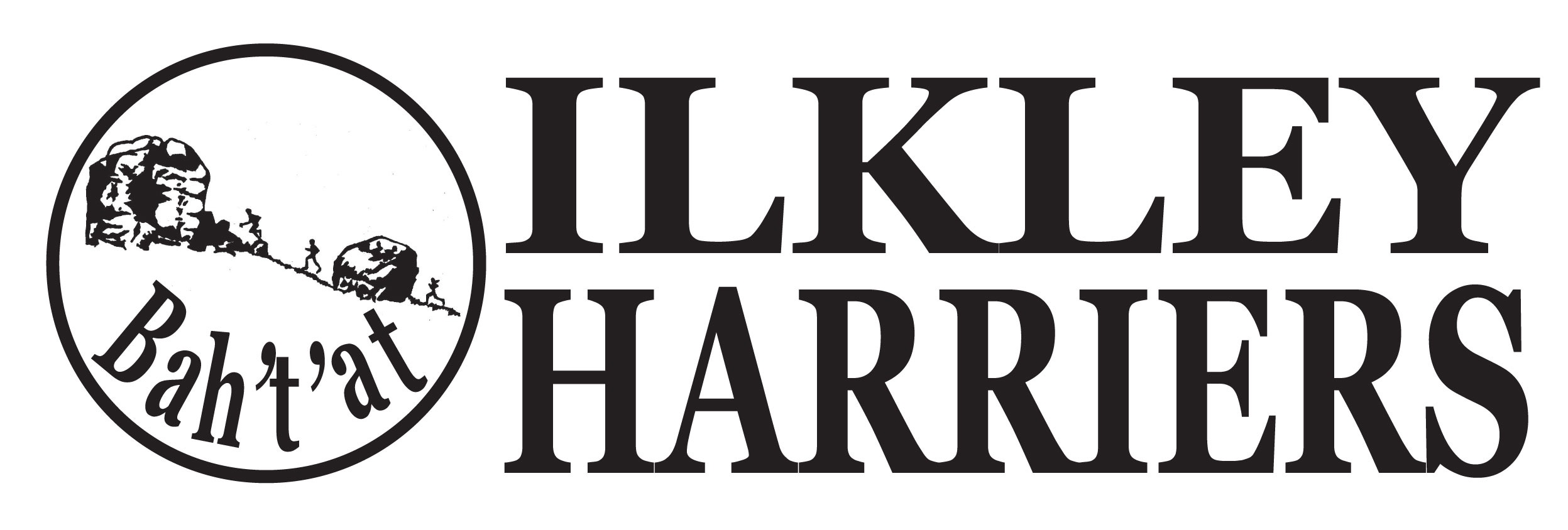 AgendaDate 1st December 2015 – 8.20 pm (note earlier time)Date 1st December 2015 – 8.20 pm (note earlier time)Venue: ILTSCVenue: ILTSCItem1Apologies: 2Minutes of Meeting 3rd November 20153Matters Arising4Running the ClubHoMAwards do organisation Christmas relays, food and quizAnnual Awards nominations process (see file with awards list for last year)5Developing the ClubClub development plan and club mark - to be taken first - as last month but final 3 sections (Welfare, Partners and Management).Update on proposed new athletics facility 6AOB Next Meeting proposed 8.40 pm 5th January 2016ILTSC 